                     Health & Safety Declaration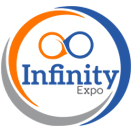                                                  Exhibitors must complete and return this by December 22nd December, 2018Every Exhibitor accepts that it is their legal and moral responsibility to ensure that their own and other’s health and Safety are not put at risk by their actions (or in-actions) throughout the period of the show (build up, breakdown and the open periods). This refers to all Exhibitor Employees and Contractors employed by the Exhibitor to plan and construct their booth. This form should be completed and returned by all Exhibitors (who will construct their own booth) to the address (or email) above on receipt. It is compulsory for every Raw Space Exhibitor to return this Form.Responsibilities: As the Exhibiting Company, we understand that we are responsible for the activities and Health and Safety of our Employees and the Contractors working on our side. We will make our Exhibition Staff and Contractors aware of the potential risks present on site and will copy them with all Health and Safety Documentation relevant to the Show. I also confirm that we will make available at the show a copy of our company Health and Safety Policy.If we have a space only booth, we will ensure that our Contractor submits our stand plan and method statement for that construction of our stand within the deadline imposed by the Organizer, and that they undertake a specific risk assessment for this event.Signature of the concerned personName of the PersonDesignation (Seal of the Company)Infinity Expo Pvt Ltd B-93, 3rd Floor,Mayapuri Industrial Phase 1New Delhi (India)Email: info@infinityexpo.in Web: www.infinityexpo.inExhibiting Company:Booth No:	Tel:Email:	Date: